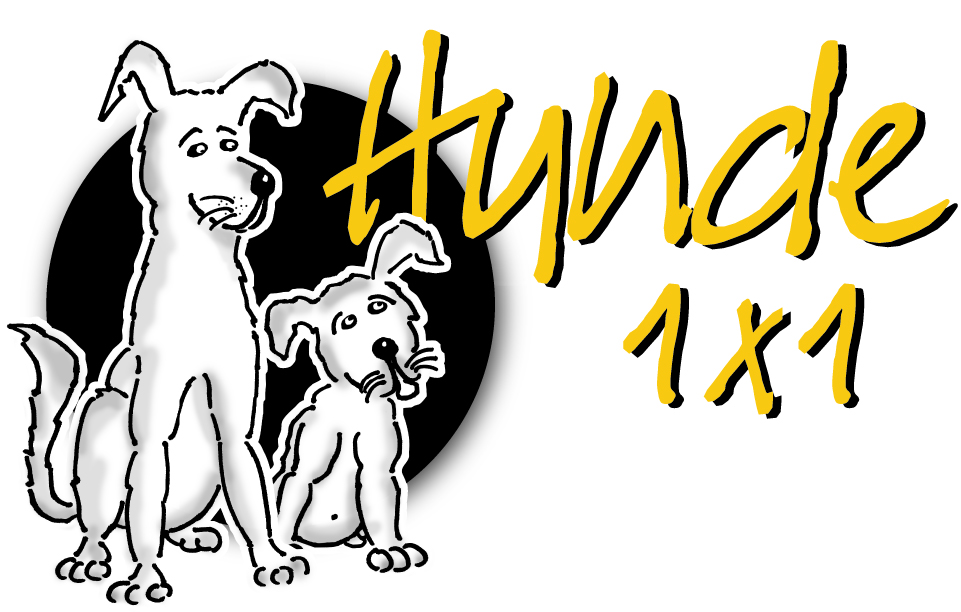 Anmeldung  	„Ich fürchte mich“ Erkennen,halten und ...	Samstag, 6. Juli 2019   	Teilnahme mit Hund		  Ja            Nein 	Training und Alltag mit reaktiven Hunden		Sonntag, 7. Juli 2019   	Teilnahme mit Hund		  Ja            Nein 	Schwerpunkt Methodik und Didaktik			Samstag, 21. September 2019    	Teilnahme mit Hund		  Ja            Nein 	Fehlerfreies Lernen			Sonntag, 22. September 2019    	Teilnahme mit Hund		  Ja            NeinVorname 	     	Name	     	Adresse	     	PLZ, Ort 	     Tel. Privat	     	Tel. Geschäft	     Tel. Mobil	     E-Mail	       SKG WelpengruppeleiterIn 	  SKG GruppenleiterIn	  SKG SKN AusbildnerIn 	  ATN HundertrainerIn 	Hundename	     Geschlecht	 Hündin	 Rüde Rasse / Rassemix 	      Geburtsdatum	       TT.MM.JJJJ Mittagessen ja	  Mittagessen nein Vegetarisch Mit FleischOrt, Datum        		Unterschrift  	 Mit der Unterschrift bestätigen Sie die Richtigkeit Ihrer Angaben, sowie die allgemeinen Bedingungen gelesen zu haben und damit einverstanden zu sein.